                                     Institution Sainte-Anne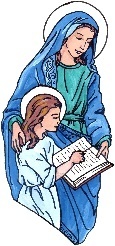                 Établissement hors-contrat Catholique à Orléans - Maternelle - Primaire - Collège  Fiche familiale de renseignements 2023-2024Les parentsLes parentsLes parentsLes parentsLes parentsLes parentsLes parentsLes parentsLes parentsLes parentsLes parentsLes parentsLes parentsNom et prénom du pèreNom et prénom du pèreNom et prénom de la mèreNom et prénom de la mèreSituation matrimonialeSituation matrimonialeNombre d’enfantsNombre d’enfantsNombre d’enfantsNombre d’enfantsAdresse postaleAdresse postaleTéléphone fixeTéléphone fixeAdresse électro.Adresse électro.Téléphone portable du pèreTéléphone portable du pèreTéléphone portable de la mèreTéléphone portable de la mèreTéléphone portable de la mèreTéléphone portable de la mèreProfession du pèreProfession du pèreTéléphone au travail du pèreTéléphone au travail du pèreTéléphone au travail du pèreTéléphone au travail du pèreProfession de la mèreProfession de la mèreTéléphone au travail de la mèreTéléphone au travail de la mèreTéléphone au travail de la mèreTéléphone au travail de la mèreTous les enfants de la familleTous les enfants de la familleTous les enfants de la familleTous les enfants de la familleTous les enfants de la familleTous les enfants de la familleTous les enfants de la familleTous les enfants de la familleTous les enfants de la familleTous les enfants de la familleTous les enfants de la familleTous les enfants de la familleTous les enfants de la familleNomPrénomPrénomLe cas échéant, en 2022-2023 :Le cas échéant, en 2022-2023 :Le cas échéant, en 2022-2023 :Le cas échéant, en 2022-2023 :Le cas échéant, en 2022-2023 :Merci de répondre par oui ou non :Merci de répondre par oui ou non :Merci de répondre par oui ou non :Merci de répondre par oui ou non :Merci de répondre par oui ou non :NomPrénomPrénomClasseÉtablissement scolaireÉtablissement scolaireÉtablissement scolaireÉtablissement scolaireBaptêmeBaptêmeBaptêmePremière communionConfirmationSignature des deux parentsSignature des deux parentsSignature des deux parentsSignature des deux parentsSignature des deux parentsSignature des deux parentsSignature des deux parentsSignature des deux parentsSignature des deux parentsSignature des deux parentsSignature des deux parentsSignature des deux parentsSignature des deux parents« Nous, soussignés, certifions l’exactitude des informations ci-dessus, nous engageons à les mettre à jour auprès de la direction de l’École Sainte-Anne en cas de changement et les communiquons dans le cadre des dispositions du Livret d’accueil 2023-2024 et notamment des articles 11 et 12 du Règlement de fonctionnement. »À ………………………………………… le …………………………………« Nous, soussignés, certifions l’exactitude des informations ci-dessus, nous engageons à les mettre à jour auprès de la direction de l’École Sainte-Anne en cas de changement et les communiquons dans le cadre des dispositions du Livret d’accueil 2023-2024 et notamment des articles 11 et 12 du Règlement de fonctionnement. »À ………………………………………… le …………………………………« Nous, soussignés, certifions l’exactitude des informations ci-dessus, nous engageons à les mettre à jour auprès de la direction de l’École Sainte-Anne en cas de changement et les communiquons dans le cadre des dispositions du Livret d’accueil 2023-2024 et notamment des articles 11 et 12 du Règlement de fonctionnement. »À ………………………………………… le …………………………………« Nous, soussignés, certifions l’exactitude des informations ci-dessus, nous engageons à les mettre à jour auprès de la direction de l’École Sainte-Anne en cas de changement et les communiquons dans le cadre des dispositions du Livret d’accueil 2023-2024 et notamment des articles 11 et 12 du Règlement de fonctionnement. »À ………………………………………… le …………………………………« Nous, soussignés, certifions l’exactitude des informations ci-dessus, nous engageons à les mettre à jour auprès de la direction de l’École Sainte-Anne en cas de changement et les communiquons dans le cadre des dispositions du Livret d’accueil 2023-2024 et notamment des articles 11 et 12 du Règlement de fonctionnement. »À ………………………………………… le …………………………………« Nous, soussignés, certifions l’exactitude des informations ci-dessus, nous engageons à les mettre à jour auprès de la direction de l’École Sainte-Anne en cas de changement et les communiquons dans le cadre des dispositions du Livret d’accueil 2023-2024 et notamment des articles 11 et 12 du Règlement de fonctionnement. »À ………………………………………… le …………………………………« Nous, soussignés, certifions l’exactitude des informations ci-dessus, nous engageons à les mettre à jour auprès de la direction de l’École Sainte-Anne en cas de changement et les communiquons dans le cadre des dispositions du Livret d’accueil 2023-2024 et notamment des articles 11 et 12 du Règlement de fonctionnement. »À ………………………………………… le …………………………………« Nous, soussignés, certifions l’exactitude des informations ci-dessus, nous engageons à les mettre à jour auprès de la direction de l’École Sainte-Anne en cas de changement et les communiquons dans le cadre des dispositions du Livret d’accueil 2023-2024 et notamment des articles 11 et 12 du Règlement de fonctionnement. »À ………………………………………… le …………………………………« Nous, soussignés, certifions l’exactitude des informations ci-dessus, nous engageons à les mettre à jour auprès de la direction de l’École Sainte-Anne en cas de changement et les communiquons dans le cadre des dispositions du Livret d’accueil 2023-2024 et notamment des articles 11 et 12 du Règlement de fonctionnement. »À ………………………………………… le …………………………………« Nous, soussignés, certifions l’exactitude des informations ci-dessus, nous engageons à les mettre à jour auprès de la direction de l’École Sainte-Anne en cas de changement et les communiquons dans le cadre des dispositions du Livret d’accueil 2023-2024 et notamment des articles 11 et 12 du Règlement de fonctionnement. »À ………………………………………… le …………………………………« Nous, soussignés, certifions l’exactitude des informations ci-dessus, nous engageons à les mettre à jour auprès de la direction de l’École Sainte-Anne en cas de changement et les communiquons dans le cadre des dispositions du Livret d’accueil 2023-2024 et notamment des articles 11 et 12 du Règlement de fonctionnement. »À ………………………………………… le …………………………………« Nous, soussignés, certifions l’exactitude des informations ci-dessus, nous engageons à les mettre à jour auprès de la direction de l’École Sainte-Anne en cas de changement et les communiquons dans le cadre des dispositions du Livret d’accueil 2023-2024 et notamment des articles 11 et 12 du Règlement de fonctionnement. »À ………………………………………… le …………………………………« Nous, soussignés, certifions l’exactitude des informations ci-dessus, nous engageons à les mettre à jour auprès de la direction de l’École Sainte-Anne en cas de changement et les communiquons dans le cadre des dispositions du Livret d’accueil 2023-2024 et notamment des articles 11 et 12 du Règlement de fonctionnement. »À ………………………………………… le …………………………………